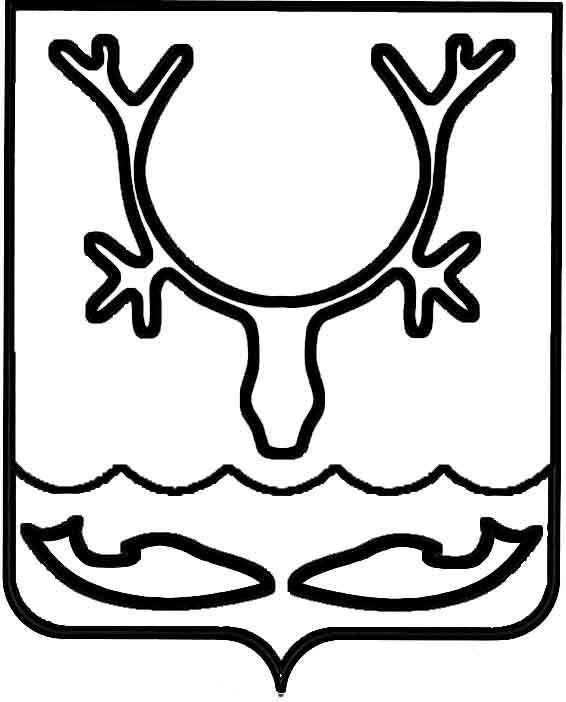 Администрация муниципального образования
"Городской округ "Город Нарьян-Мар"ПОСТАНОВЛЕНИЕО признании утратившим силу постановления Администрации муниципального образования "Городской округ "Город Нарьян-Мар"                 от 02.11.2020 № 822 "Об утверждении порядка организации и проведения конкурса "Лучший предприниматель года 2020" среди субъектов малого и среднего предпринимательства"В целях приведения нормативных правовых актов в соответствие 
с действующим законодательством Российской Федерации Администрация муниципального образования "Городской округ "Город Нарьян-Мар"П О С Т А Н О В Л Я Е Т:1. Признать утратившим силу постановление Администрации муниципального образования "Городской округ "Город Нарьян-Мар" от 02.11.2020 № 822 
"Об утверждении порядка организации и проведения конкурса "Лучший предприниматель года 2020" среди субъектов малого и среднего предпринимательства".2. Настоящее постановление вступает в силу после его официального опубликования.09.03.2021№258Глава города Нарьян-Мара О.О. Белак